Feuille de suivi classe de 2nd A - allemandWann ?A mettre dans votre dossier « all+nom+classe »sur votre ordiA faireA rendre par mailFacultatif mais conseillé 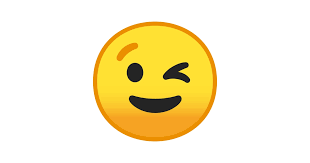 Connexion à la classe virtuelleSemaine 12(du 17 au 21 mars)Enregistrer la feuille TD prétérit avec vos points scoresLire attentivement le mode d’emploi sur le blogRegarder les vidéos sur le prétérit et faire les exercices du TD prétérit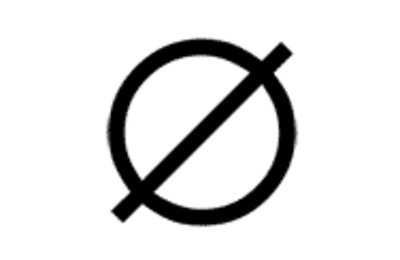 Se rendre dans la catégorie « sites utiles »s’entraîner (à vous de choisir)………………………… ???Participer au concours 1Semaine 13(du 23 au 28 mars)Spéciale CO : CO1Remplir la fiche de suiviFaire une CO « spécial CO »S’inscrire à Quizlet et faire la 1ère série de VFMettre à jour le dossier blancLeçon Schule vidéo + exos/ cours à recopier et EE à faireExpression écriteMein SchultagSe rendre dans la catégorie « sites utiles »s’entraîner (à vous de choisir)………………………… ???Participer au concours 2 Séance du 24 marsSemaine 14(Du 30 mars au 6 avril)Spéciale CO : CO2Compréhension écrite : (4) der Osterhasekalender+ noter les mots nouveaux avec traductionRemplir la fiche de suiviFaire une CO 2 « spécial CO »Faire la 2ème série de VFSur QuizletFaire  4  activités du OsterhasekalenderFaire l’exercice vidéo avec autocorrectionTD chiffresExercice sur les chiffres avec vidéo qui est un doc audio.Intitulé TD chiffres Se rendre dans la catégorie « sites utiles »s’entraîner (à vous de choisir)…………………………… ???Participer au concours 3Séance du 1er avrilSemaine 15Du 6 au 13 avrilSpéciale CO : CO3Compréhension écrite : der Osterhasekalender+ noter les mots nouveaux avec traduction (4 petits textes)Remplir votre fiche de suiviFaire une CO « spécial CO »Faire la 3ème série de VFSur QuizletFaire  4 petits textes du OsterhasekalenderRendre le TD mots interrogatifs en mettant les réponses dans une autre couleur.Se rendre dans la catégorie « sites utiles »s’entraîner (à vous de choisir)…………………………… ???Participer au concours 4Séance du  8 avrilSemaine 16Du 13 au 20 avrilSpecial CO : en vacances Compréhension écrite : der Osterhasekalender+ noter les mots nouveaux avec traduction (4 petits textes)Remplir votre fiche de suiviFaire la 4ème série sur quizletSe rendre dans la catégorie « sites utiles »s’entraîner (à vous de choisir)…………………………… ???Concours : en vacancesvacancesSemaine 17Du 20 au 28 avrilSpecial CO : en vacances Compréhension écrite : der Osterhasekalender+ noter les mots nouveaux avec traduction (4 petits textes)Remplir votre fiche de suiviQuizlet : en vacances Créer votre Voki avec le DM SchultagM’envoyer votre adresse pour le lien de votre Voki.Se rendre dans la catégorie « sites utiles »s’entraîner (à vous de choisir)…………………………… ???Concours : en vacancesvacancesSemaine 18Du 29 avril au 6 maiCompréhension écrite : der Osterhasekalender+ noter les mots nouveaux avec traduction (4 petits textes)TD auxiliaires modauxRemplir votre fiche de suiviComplétez son coursauxiliaires modauxfaire le TD  A. modauxQuizlet Liste 5Faire  4 petits textes du OsterhasekalenderTD MusikTD Musik + phrase à compléterSe rendre dans la catégorie « sites utiles »s’entraîner (à vous de choisir)…………………………… ???Séance du27 avril